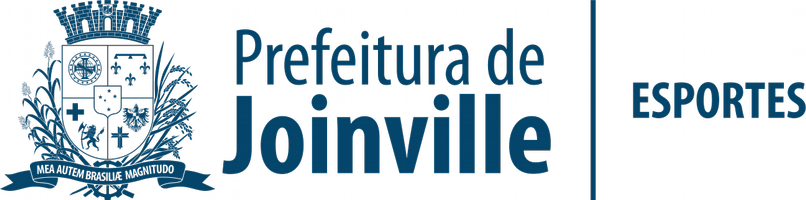 DECLARAÇÃO DE INDICAÇÃOEu, NOME DO(A) TÉCNICO(A), técnico da modalidade de MODALIDADE da Secretaria de Esportes de Joinville, inscrito sob o CREF	, faço a indicação do(a) atleta/paratleta NOME DO(A) ATLETA/PARATLETA.Joinville, DD/MM/AAAANOME DO TÉCNICOASSINATURA DO TÉCNICO